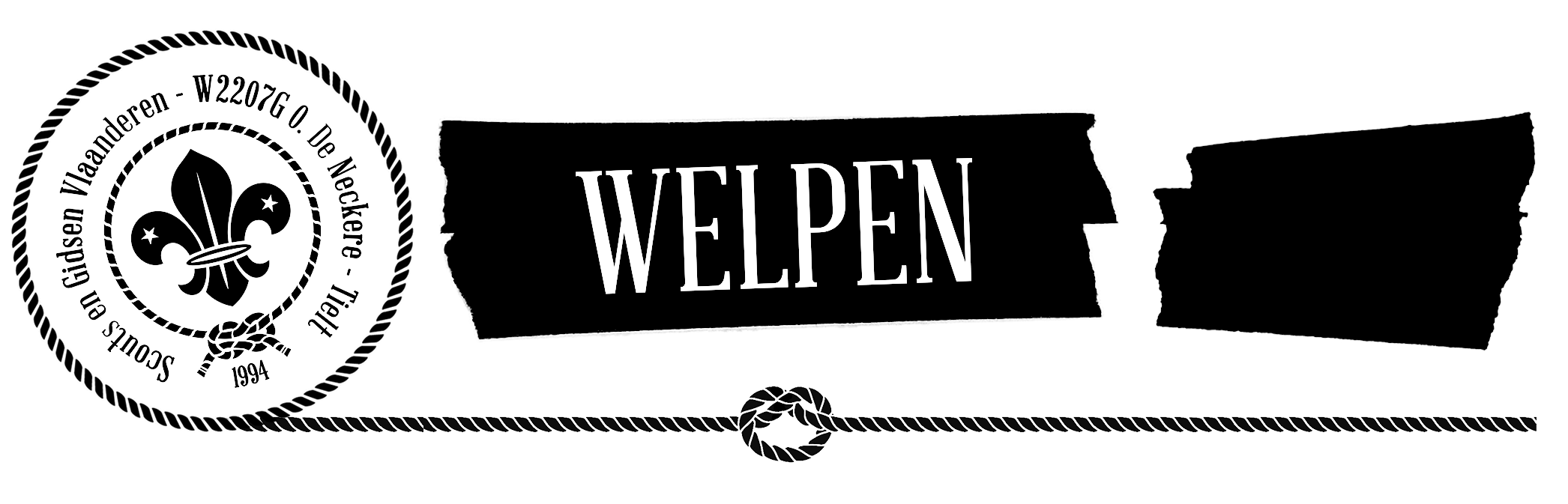 Dag welpen!De prettige zomervakantie zit er helaas weer bijna op maar dat heeft natuurlijk ook zijn voordelen, het fantastische scoutsjaar kan eindelijk terug van start gaan. We hopen dat de welpen er evenveel zin in hebben als hun leiding zodat we er samen een spetterend welpenjaar van kunnen maken. De leidingsploeg is zoals jullie al weten een beetje veranderd dit jaar. Bijgesloten kan u ook nog de brief in verband met de medische fiche en de aanwezigheden terug vinden, gelieve ook deze zorgvuldig door te nemen. Met vragen of opmerkingen kan u altijd terecht bij Bo Declercq of Mathieu De Deurwaerder, wij zijn bereikbaar via gsm of emailadres. (zie bovenaan)Om alles vlot te laten verlopen, vragen we het lidgeld, 50 euro, voor 10 oktober te storten op het rekeningnummer van de welpen: BE96 7310 1975 2205. Met vermelding ‘lidgeld welpen+ de naam van de welp’. Jullie zijn pas ingeschreven als dit lidgeld betaald is. Wie na 10 oktober niet ingeschreven is, kan niet naar de activiteiten komen. Het lidgeld omvat o.a. de verzekering (NIET BETAALD = NIET VERZEKERD) en een vieruurtje. Het is dus niet nodig om drankjes of koeken mee te nemen naar de scouts. Ook snoep of een zakmes horen niet thuis op onze activiteiten.De activiteiten gaan nog steeds door van 14.00u tot 17.00u op Watewy tenzij anders vermeld in de brief! We verwachten van onze welpen dat ze steeds stipt aanwezig zijn en ook een perfect scoutsuniform is een must.Voor de snelle communicatie zullen we dit jaar een WhatsApp groep aanmaken met alle ouders van de welpen. Wij zullen die groep aanmaken. CORONA:Lees heel aandachtig de brief (in bijlage) met de algemene corona info!!!!Dit jaar werken we niet met afwezigheden maar met aanwezigheden. Gelieve de poll in te vullen VOOR donderdagavond 23u59 (via de link)BELANGRIJK gelieve ieder kind in de juiste tak in te vullen!https://docs.google.com/forms/d/e/1FAIpQLSdsiQOISRWeQqMuCcHpAwlI5vXpFRsjZaa2Cx0l1bNWYGrR_Q/viewform?usp=sf_linkGelieve er rekening mee te houden dat we zoveel mogelijk buiten activiteit zullen doen. Zorg voor voldoende dikke/ warme kledij indien het koud begint te worden.


Hieronder vinden jullie de planning van het komende scoutsjaar voor de maanden september, oktober en november.Meer info vind je op www.scoutstielt.be en op www.facebook.com/groups/scoutstieltZijn er nog zaken onduidelijk, zit je nog met vragen of bedenkingen, dan mag je de takleiding altijd contacteren. Een stevige scoutslinker,Akela, Baloe, Bagheera, Hathi, Wontolla, Sahi, Jacala, Oe, Chill, Raksha & Ikki





WachtlijstScouts Tielt is al vele jaren met trots een gerespecteerde jeugdvereniging in Tielt en omstreken. De vraag naar plaatsen is dan ook groter dan wat wij als vereniging kunnen bieden. Wij, de leiding, vinden dat de kwaliteit van onze activiteiten belangrijker is dan het aantal leden. Daarom is er enkele jaren geleden beslist om het aantal leden per jaar te beperken tot 20. Degene die hier niet bij zitten worden op een wachtlijst geplaatst.We merken echter vaak  dat er leden zijn die tijdens het jaar amper naar activiteiten komen en niet meegaan op kamp of weekend en dus de plaats innemen van iemand die staat te springen om bij de scouts te komen en wil meedoen aan onze activiteiten.Daarom herinneren we nog eens aan de regelgeving i.v.m. aanwezigheden.

De regels gaan als volgt:

(Bij 3 afwezigheden ZONDER TE VERWITTIGEN krijg je een telefonische waarschuwing van de leiding. Wanneer je een 4e keer afwezig bent zonder te verwittigen zal je uit de scouts gezet worden om plaats te maken voor iemand die op de wachtlijst staat.) Doordat we dit jaar met aanwezigheden werken, kan deze regel niet worden toegepast. Vandaar zullen we de volgende regel gebruikenBij 5 afwezigheden MET VERWITTIGING krijg je een telefonische waarschuwing van de leiding. Bij een 6e afwezigheid zal je helaas uit de scouts worden gezet om plaats te maken voor iemand die op de wachtlijst staat (6 afwezigheden komt neer op de helft van de activiteiten). Dus we houden nog steeds de afwezigheden bij maar alleen is het nu altijd verwittigd. Je krijgt pas een waarschuwing na 5 keer.UITZONDERINGEN: Als iemand voor enige tijd ziek is geweest zullen we deze uiteraard niet meetellen als een afwezigheid. LET OP: Deze regels gelden per semester (september t.e.m. december en februari t.e.m. mei). De telling van aanwezigheden wordt na het 1ste semester terug op nul gezet.Indien hier opmerkingen of vragen rond zijn mag je gerust naar info@scoutstielt.be mailen. T-shirts en dassenWe verkopen nu al enkele jaren onze eigen T-shirts van Scouts Tielt. Je hoeft ze niet op voorhand te bestellen. Je kan voor of na de activiteit op zaterdag altijd komen aankloppen bij de leiding en dan kan u een T-shirt naar maat passen en kopen voor €10. Een scoutsdas kost 8 euro. Medische fiches online Medische fiches gebeuren sinds enkele jaren digitaal bij Scouts Tielt. Je kan deze online invullen, zo hoeft u niet elk jaar opnieuw dezelfde medische fiche in te vullen en zo kunnen wij deze altijd en overal raadplegen. Als er iets zou veranderen doorheen de jaren kan u dit op dat moment alsnog aanpassen. U hebt hiervoor het lidnummer van uw zoon/dochter nodig. In de bijlage kunt u een lijst vinden met alle lidnummers. (Nieuwe leden hebben nog geen lidnummer, deze worden later pas per mail opgestuurd)Hier vind je de handleiding voor het online invullen van de medische fiche. https://www.scoutsengidsenvlaanderen.be/files/paginas/2015.09.21_handleiding_ouders_steekkaart.pdfSEPTEMBER	SEPTEMBER	SEPTEMBER	18-19-20/09Dropping + dagdisco terras edition (brief volgt binnenkort) 26/0914u – 17uEerste activiteitOKTOBEROKTOBEROKTOBER03/1014u – 17uGewone activiteit10/1014u – 17uGewone activiteit17/1014u – 17uGewone activiteit24/1014u – 17uGewone activiteit31/1014u – 17uGewone activiteitNOVEMBERNOVEMBERNOVEMBER07/1114u – 17uGewone activiteit14/1114u- 17uGewone activiteit21/11DAGACTIVITEIT (info volgt later)28/1114u – 17uGewone activiteit